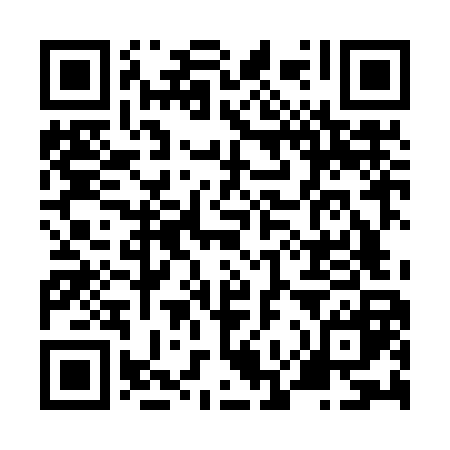 Ramadan times for Gregory Downs, AustraliaMon 11 Mar 2024 - Wed 10 Apr 2024High Latitude Method: NonePrayer Calculation Method: Muslim World LeagueAsar Calculation Method: ShafiPrayer times provided by https://www.salahtimes.comDateDayFajrSuhurSunriseDhuhrAsrIftarMaghribIsha11Mon5:325:326:4512:534:167:017:018:1012Tue5:325:326:4512:534:167:007:008:0913Wed5:325:326:4512:534:157:007:008:0814Thu5:335:336:4512:524:156:596:598:0715Fri5:335:336:4612:524:156:586:588:0616Sat5:335:336:4612:524:156:576:578:0617Sun5:335:336:4612:514:156:566:568:0518Mon5:345:346:4612:514:146:556:558:0419Tue5:345:346:4712:514:146:556:558:0320Wed5:345:346:4712:514:146:546:548:0221Thu5:355:356:4712:504:136:536:538:0122Fri5:355:356:4712:504:136:526:528:0023Sat5:355:356:4812:504:136:516:518:0024Sun5:355:356:4812:494:126:506:507:5925Mon5:365:366:4812:494:126:506:507:5826Tue5:365:366:4812:494:126:496:497:5727Wed5:365:366:4912:484:116:486:487:5628Thu5:365:366:4912:484:116:476:477:5529Fri5:365:366:4912:484:116:466:467:5530Sat5:375:376:4912:474:106:466:467:5431Sun5:375:376:4912:474:106:456:457:531Mon5:375:376:5012:474:096:446:447:522Tue5:375:376:5012:474:096:436:437:513Wed5:385:386:5012:464:096:426:427:514Thu5:385:386:5012:464:086:416:417:505Fri5:385:386:5112:464:086:416:417:496Sat5:385:386:5112:454:076:406:407:487Sun5:385:386:5112:454:076:396:397:488Mon5:395:396:5112:454:076:386:387:479Tue5:395:396:5112:454:066:386:387:4610Wed5:395:396:5212:444:066:376:377:45